       TÜRKİYE CUMHURİYETİ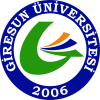                      GİRESUN ÜNİVERSİTESİ REKTÖRLÜĞÜ                                           Tıp Fakültesi Dekanlığı                  “İLİŞİK KESME FORMU”	Aşağıda açık kimliğim ve öğrenim bilgilerim yazılı olup, Üniversitenizden                    “mezuniyet / başarısızlık / kendi isteğim ile / disiplin / harç /yatay geçiş/ diğer” nedeni ile ilişiğim kesilmiştir. Konuya ilişkin belgelerimin hazırlanarak tarafıma verilmesini istiyorum. Aşağıda yetkililerin imzası ile belirlenenlerin dışında Üniversitenizin Diğer Birimleri ile ilişiğim olmadığını beyan ederim. 	Bilgilerinize ve gereğini arz ederim.									                     …../…/20..					                                                                      Ad-Soyad	   							                                     İmzası POSTA ADRESİ; ……………………………….…………………………………………………………………………………………………………İLİŞİĞİNİ KESEN ÖĞRENCİNİN KİMLİK VE ÖĞRENİM BİLGİLERİAÇIKLAMALARBu form 2 adet düzenlenmiştir.Biri Fakülte Öğrenci İşlerine teslim edilir.Diğeri Çıkış Belgesini alırken Öğrenci İşleri Daire Başkanlığına verilir.Bu formu doldurup gerekli imzaları almadan Fakülteyi terk edenler, hukuki sorumluluğunu yerine getirmemiş sayılırlar; diplomalarını alamazlar, ayrıca haklarında işlem yapılır.Bu belge yalnız Giresun Üniversitesi birimlerinde ve bürolarında geçerlidir.Başka maksatla (askerlik tecili, işe girme, öğrenim belgesi mezuniyetini belgeleme gibi konularda) kullanılamaz.EKLER :1- Öğrenci Kimlik Kartı2- Fotoğraf (Mezunlar) 2 Ad.ADI VE SOYADI:ÖĞRENCİ NUMARASIÖĞRENCİ NUMARASI:T.C. KİMLİK NO:BÖLÜMÜ/PROGRAMIBÖLÜMÜ/PROGRAMI:ANNE ADI:KAYIT TARİHİKAYIT TARİHİ:BABA ADI:MEZUNİYET TARİHİMEZUNİYET TARİHİ:DOĞUM YERİ :MEZUNİYET YKK SAYISIMEZUNİYET YKK SAYISI:DOĞUM TARİHİ:MEZUNİYET YKK TARİHİMEZUNİYET YKK TARİHİ:NOT: Bu kısım Öğrenci tarafından doldurulacaktır.NOT: Bu kısım Öğrenci tarafından doldurulacaktır.NOT: Bu kısım Öğrenci tarafından doldurulacaktır.NOT: Bu kısım Öğrenci tarafından doldurulacaktır.NOT: Bu kısım İlgili Birimin Öğrenci İşleri
 tarafından doldurulacaktır.NOT: Bu kısım İlgili Birimin Öğrenci İşleri
 tarafından doldurulacaktır.NOT: Bu kısım İlgili Birimin Öğrenci İşleri
 tarafından doldurulacaktır.NOT: Bu kısım İlgili Birimin Öğrenci İşleri
 tarafından doldurulacaktır.Yukarıda kimliği yazılı öğrencinin birimimizle ilişiği yoktur.Yukarıda kimliği yazılı öğrencinin birimimizle ilişiği yoktur.Yukarıda kimliği yazılı öğrencinin birimimizle ilişiği yoktur.Yukarıda kimliği yazılı öğrencinin birimimizle ilişiği yoktur.Yukarıda kimliği yazılı öğrencinin birimimizle ilişiği yoktur.Yukarıda kimliği yazılı öğrencinin birimimizle ilişiği yoktur.Yukarıda kimliği yazılı öğrencinin birimimizle ilişiği yoktur.Yukarıda kimliği yazılı öğrencinin birimimizle ilişiği yoktur.BİRİMLERBİRİMLERBİRİMLERBİRİM YETKİLİSİNİNBİRİM YETKİLİSİNİNBİRİM YETKİLİSİNİNBİRİM YETKİLİSİNİNBİRİM YETKİLİSİNİNBİRİMLERBİRİMLERBİRİMLERADI VE SOYADI-ÜNVANIADI VE SOYADI-ÜNVANIİMZASI-TARİH-AÇIKLAMAİMZASI-TARİH-AÇIKLAMAİMZASI-TARİH-AÇIKLAMADEKAN YARDIMCISIDEKAN YARDIMCISIDEKAN YARDIMCISI…./…./20..…./…./20..…./…./20..FAKÜLTE SEKRETERİ FAKÜLTE SEKRETERİ FAKÜLTE SEKRETERİ …./…./20..…./…./20..…./…./20..ÖĞRENCİ KİMLİĞİ DENETİMİÖĞRENCİ KİMLİĞİ DENETİMİÖĞRENCİ KİMLİĞİ DENETİMİ…./…./20..…./…./20..…./…./20..MERKEZ KÜTÜPHANEMERKEZ KÜTÜPHANEMERKEZ KÜTÜPHANE…./…./20..…./…./20..…./…./20..HARÇ DENETİMİ 
(Öğrenci İşleri Daire Başkanlığı)HARÇ DENETİMİ 
(Öğrenci İşleri Daire Başkanlığı)HARÇ DENETİMİ 
(Öğrenci İşleri Daire Başkanlığı)…./…./20..…./…./20..…./…./20..